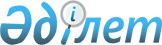 "2021 – 2023 жылдарға арналған Аманөткел ауылдық округінің бюджеті туралы" Арал аудандық мәслихатының 2020 жылғы 31 желтоқсандағы № 460 шешіміне өзгерістер енгізу туралы
					
			Мерзімі біткен
			
			
		
					Қызылорда облысы Арал аудандық мәслихатының 2021 жылғы 29 сәуірдегі № 31 шешімі. Қызылорда облысының Әділет департаментінде 2021 жылғы 5 мамырда № 8325 болып тіркелді. Мерзімі біткендіктен қолданыс тоқтатылды
      "Қазақстан Республикасының Бюджет кодексі" Қазақстан Республикасының 2008 жылғы 4 желтоқсандағы Кодексінің 109-1-бабына және "Қазақстан Республикасындағы жергілікті мемлекеттік басқару және өзін-өзі басқару туралы" Қазақстан Республикасының 2001 жылғы 23 қаңтардағы Заңының 6-бабының 2-7-тармағына сәйкес Арал аудандық мәслихаты ШЕШІМ ҚАБЫЛДАДЫ:
      1. "2021 – 2023 жылдарға арналған Аманөткел ауылдық округінің бюджеті туралы" Арал аудандық мәслихатының 2020 жылғы 31 желтоқсандағы № 460 шешіміне (нормативтік құқықтық актілерді мемлекеттік тіркеу Тізілімінде 8106 нөмірімен тіркелген) мынадай өзгерістер енгізілсін:
      1 – тармақ жаңа редакцияда жазылсын:
      "1. 2021 – 2023 жылдарға арналған Аманөткел ауылдық округінің бюджеті 1, 2 және 3 – қосымшаларға сәйкес, оның ішінде 2021 жылға мынадай көлемдерде бекітілсін:
      1) кірістер – 80 372 мың теңге, оның ішінде:
      салықтық түсімдер – 2 950 мың теңге;
      салықтық емес түсімдер – 0;
      негізгі капиталды сатудан түсетін түсімдер – 0;
      трансферттер түсімдері – 77 422 мың теңге;
      2) шығындар – 83 089 мың теңге;
      3) таза бюджеттік кредиттеу – 0;
      бюджеттік кредиттер – 0;
      бюджеттік кредиттерді өтеу – 0;
      4) қаржы активтерімен операциялар бойынша сальдо – 0;
      қаржы активтерін сатып алу – 0;
      мемлекеттің қаржы активтерін сатудан түсетін түсімдер – 0;
      5) бюджет тапшылығы (профициті) – - 2 717 мың теңге;
      6) бюджет тапшылығын қаржыландыру (профицитін пайдалану) – 2 717 мың теңге.".
      Аталған шешімнің 1 – қосымшасы осы шешімнің қосымшасына сәйкес жаңа редакцияда жазылсын.
      2. Осы шешім 2021 жылғы 1 қаңтардан бастап қолданысқа енгізіледі және ресми жариялауға жатады. Аманөткел ауылдық округінің 2021 жылға арналған бюджеті
					© 2012. Қазақстан Республикасы Әділет министрлігінің «Қазақстан Республикасының Заңнама және құқықтық ақпарат институты» ШЖҚ РМК
				
      Арал аудандық мәслихатының кезектен тыс төртінші сессиясының төрағасы 

А. Садуакасова

      Арал аудандық мәслихатының хатшысы 

Б. Турахметов
Арал аудандық мәслихатының2021 жылғы 29 сәуірдегі № 31шешіміне қосымшаАрал аудандық мәслихатының2020 жылғы "31" желтоқсандағы № 460шешіміне 1-қосымша
Санаты 
Санаты 
Санаты 
Санаты 
Сомасы, мың теңге
Сыныбы 
Сыныбы 
Сыныбы 
Сомасы, мың теңге
Ішкі сыныбы
Ішкі сыныбы
Сомасы, мың теңге
Атауы 
Сомасы, мың теңге
1
2
3
4
5
1. Кірістер
80 372 
1
Салықтық түсімдер
2 950
04
Меншiкке салынатын салықтар
2 950
1
Мүлiкке салынатын салықтар
37
3
Жер салығы
106
4
Көлiк құралдарына салынатын салық
2 807
2
Салықтық емес түсімдер
0
3
Негiзгi капиталды сатудан түсетін түсімдер
0
4
Трансферттердің түсімдері
77 422
02
Мемлекеттiк басқарудың жоғары тұрған органдарынан түсетiн трансферттер
77 422
3
Аудандардың (облыстық маңызы бар қаланың) бюджетінен трансферттер
77 422
Функционалдық топ
Функционалдық топ
Функционалдық топ
Функционалдық топ
Сомасы, мың теңге
Бюджеттік бағдарламалардың әкімшісі
Бюджеттік бағдарламалардың әкімшісі
Бюджеттік бағдарламалардың әкімшісі
Сомасы, мың теңге
Бағдарлама 
Бағдарлама 
Сомасы, мың теңге
Атауы 
Сомасы, мың теңге
2. Шығындар
83 089
01
Жалпы сипаттағы мемлекеттік қызметтер
29 838
124
Аудандық маңызы бар қала, ауыл, кент, ауылдық округ әкімінің аппараты
29 838
001
Аудандық маңызы бар қала, ауыл, кент, ауылдық округ әкімінің қызметін қамтамасыз ету жөніндегі қызметтер
29 838
05
Денсаулық сақтау 
97
124
Аудандық маңызы бар қала, ауыл, кент, ауылдық округ әкімінің аппараты
97
002
Шұғыл жағдайларда сырқаты ауыр адамдарды дәрігерлік көмек көрсететін ең жақын денсаулық сақтау ұйымына дейін жеткізуді ұйымдастыру
97
07
Тұрғын үй-коммуналдық шаруашылық
16 963
124
Аудандық маңызы бар қала, ауыл, кент, ауылдық округ әкімінің аппараты
16 963
008
Елді мекендердегі көшелерді жарықтандыру
1 886
009
Елдi мекендердiң санитариясын қамтамасыз ету
405
011
Елді мекендерді абаттандыру мен көгалдандыру
14 672
08
Мәдениет, спорт, туризм және ақпараттық кеңістік
34 761
124
Аудандық маңызы бар қала, ауыл, кент, ауылдық округ әкімінің аппараты
34 761
006
Жергілікті деңгейде мәдени-демалыс жұмысын қолдау
34 761
13
Басқалар
1 430
124
Аудандық маңызы бар қала, ауыл, кент, ауылдық округ әкімінің аппараты
1 430
040
Өңірлерді дамытудың 2025 жылға дейінгі мемлекеттік бағдарламасы шеңберінде өңірлерді экономикалық дамытуға жәрдемдесу бойынша шараларды іске асыруға ауылдық елді мекендерді жайластыруды шешуге арналған іс-шараларды іске асыру
1 430
3. Таза бюджеттік кредит беру
0
Бюджеттік кредиттер
0
5
Бюджеттік кредиттерді өтеу
0
4. Қаржы активтерімен операциялар бойынша сальдо
0
Қаржы активтерін сатып алу
0
5. Бюджет тапшылығы (профициті)
-2 717
6. Бюджет тапшылығын қаржыландыру (профицитін пайдалану)
2 717
8
Бюджет қаражатының пайдаланылатын қалдықтары
2 717
1
Бюджет қаражатының бос қалдықтары
2 717
01
Бюджет қаражатының бос қалдықтары
2 717
2
Есепті кезең соңындағы бюджет қаражатының қалдықтары
0
01
Есепті кезең соңындағы бюджет қаражатының қалдықтары
0